COUNTY OF ALAMEDAADDENDUM No. 2toRFP No. 902010forFORENSIC TOXICOLOGY TESTING SERVICESPLEASE NOTE THAT BID RESPONSES ARE NOW DUE ON AUGUST 9, 2021 @ 2:00 p.m.BIDDERS MUST USE REVISED EXCEL BID FORM WHEN SUBMITTING BID RESPONSE**Alameda County is committed to reducing environmental impacts across our entire supply chain. 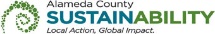 If printing this document, please print only what you need, print double-sided, and use recycled-content paper.The following Section has been modified or revised as shown below.  Changes made to the original RFP document are in bold print and highlighted, and deletions made have a strike through.Page 15 of the RFP Section E (Deliverables/Reports), Item 2. a. is revised as follows:  2.	Coroner’s Bureau requirement:a.	Bidder shall provide sampling media and collection devices, including but not limited to: glass sample jars, brass/stainless steel tubes and end caps, amber jars, summa canisters, critical flow orifices, tedlar bags, fibers, sorbent tubes, air sampling pumps, timing devices, impinge solutions, and impingers. Sampling labels, sampling tags, chain-of-custody seals, chain-of-custody forms, and analytical result sheets shall also be provided. All costs associated with the additional sampling equipment must be included in the test unit price. There shall be no charge to the County for unused or defective equipment.Exhibit A Bid Response Packet, page 7 (Bid Form) is revised as follows:  Instructions:  Bidder must use the separate Revised Excel Bid Form provided.   COST SHALL BE SUBMITTED AS REQUESTED ON THE REVISED EXCEL BID FORM.  NO ALTERATIONS OR CHANGES OF ANY KIND ARE PERMITTED.  Bid responses that do not comply will be subject to rejection in total.  The cost quoted shall include all taxes (excluding sales and use tax) and all other charges, including travel expenses, and is the maximum cost the County will pay for the term of any contract that is a result of this RFP.  Quantities listed on Alameda County EZSourcing Supplier Portal revised excel bid form are estimates and are not to be construed as a commitment.  No minimum or maximum is guaranteed or implied.  Bidders can submit a bid either for the Coroner’s Bureau (Bid Form A-1) or for the Criminalistics’ Laboratory (Bid Form A-2), or both; but is required to bid on all items listed on the bid form for each unit.  Partial bid for each unit is not acceptable.  By submission through the Alameda County EZSourcing Supplier Portal Bidder certifies to County that all representations, certifications, and statements made by Bidder, as set forth in each entry in the Alameda County EZSourcing Supplier Portal and attachments are true and correct and are made under penalty of perjury pursuant to the laws of California.	This RFP Addendum has been electronically issued to potential bidders via e-mail.  E-mail addresses used are those in the County’s Small Local Emerging Business (SLEB) Vendor Database or from other sources.  If you have registered or are certified as a SLEB, please ensure that the complete and accurate e-mail address is noted and kept updated in the SLEB Vendor Database.  This RFP Addendum will also be posted on the GSA Contracting Opportunities website located at Alameda County Current Contracting Opportunities.